Pes roku 2014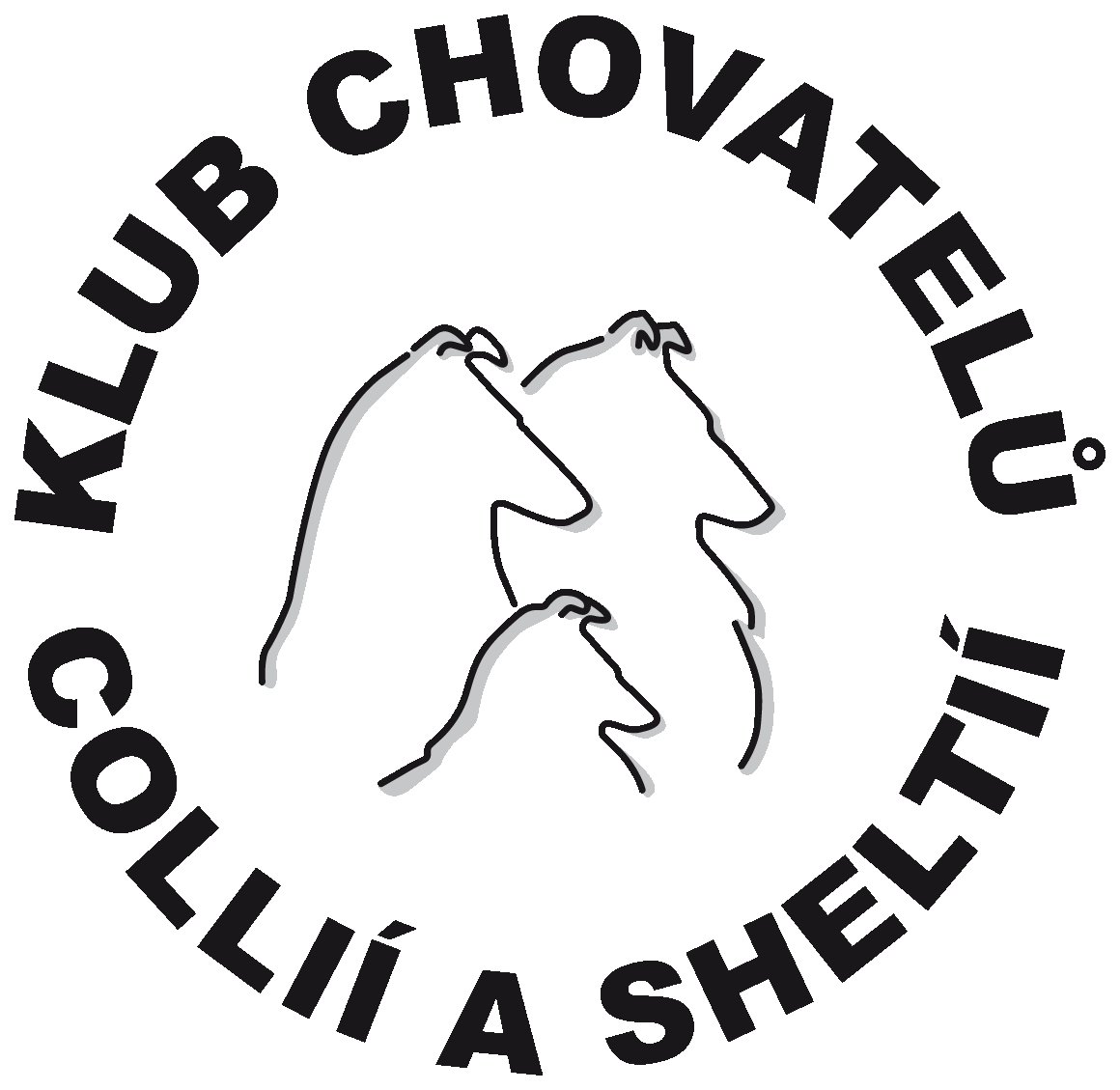 Kategorie štěňat a dorostuKategorie mladá fenaKategorie mladý pesKategorie dospělá fenaKategorie dospělý pesKategorie veteránůKategorie chovatelských stanicŠeltieKrátkosrstá kolieDlouhosrstá kolie1. Šeltie Fixed Star z Ďáblovy studánky 20.0 2. Šeltie Like a Luna ze Shetlandů 11.0 3. Šeltie Be Happy z Barbořinského vršku 9.0 1. Kolie krátkosrstá Armani Daff Fun dog 10.0 1. Kolie dlouhosrstá JCH. Annick Noir Brillant Celestial Glamour 34.0 2. Kolie dlouhosrstá Charme Fille Lago Benea 22.0 3. Kolie dlouhosrstá Last in the nicht Leawrey 21.0 1. Šeltie Jch. Fortune Tinklebelle 107.0 2. Šeltie Heidy z říše fantazie 101.0 3. Šeltie Noemi Nessi Manepo ideál 94.0 1. Kolie krátkosrstá Mighty´s Spring Meadow IE ISIS 260.0 2. Kolie krátkosrstá Sirocco Cinnaberry´s 72.0 1. Kolie dlouhosrstá EJW. Jch Jeopardy Ever After 197.0 2. Kolie dlouhosrstá JCH. Annick Noir Brillant Celestial Glamour 117.0 3. Kolie dlouhosrstá JCh.Gracious Goddess Ronna Bohemia 106.0 1. Šeltie Just Not Spotless da Casa Mont' Alves 112.0 2. Šeltie Matheo Stříbrné doly 71.0 3. Šeltie Keepsake Kailó ze Shetlandů 37.0 1. Kolie krátkosrstá Mighty’s Spring Meadow Io Ilario 82.0 2. Kolie krátkosrstá GinTonic Leneli 54.0 1. Kolie dlouhosrstá Alviero Silver Dream Celestial Glamour 69.0 2. Kolie dlouhosrstá Fredy Black Fredina Agi65.0 3. Kolie dlouhosrstá Exclusive Edition of African Gold 54.0 1. Šeltie JCh. Fortune Tinklebelle 249.0 2. Šeltie Ch. Altamira Shetlandská hvězda 208.0 3. Šeltie JCh. No Name Fort Fox 105.0 1. Kolie krátkosrstá Clingstone's Pocahontas 271.0 2. Kolie krátkosrstá Batty Vera Gopo 251.0 3. Kolie krátkosrstá Mighty´s Spring Meadow IE ISIS 147.0 1. Kolie dlouhosrstá J.Ch. Ch. Giulia d´Or Lago Benea 998.0 2. Kolie dlouhosrstá JCh.,Ch, Close & Closer To African Gold 286.0 3. Kolie dlouhosrstá JCh. Ch. Chanell Královský dar 217.0 1. Šeltie My Grand Black Illusion Navarette 138.0 2. Šeltie Matheo Stříbrné doly 114.0 3. Šeltie C.I.B. Marvitholl Yantar 76.0 1. Kolie krátkosrstá NEO Krásná louka 676.0 2. Kolie krátkosrstá Blesk Ver GOPO 156.0 3. Kolie krátkosrstá Mighty’s Spring Meadow Io Ilario 111.0 1. Kolie dlouhosrstá C.I.B. Arpad Gold Vorašif 375.0 2. Kolie dlouhosrstá Ch. Born For Agara and African Gold 311.0 3. Kolie dlouhosrstá FREDY BLACK FREDINA AGI 287.0 1. Šeltie C. I. B. Amethrickeh Apparition 40.0 2. Šeltie Black Queen Chancy Remus 19.0 1. Kolie dlouhosrstá My First Love ze Zlaté Jalny 30.0 2. Kolie dlouhosrstá Becones To You Leawrey 16.0 3. Kolie dlouhosrstá Keep Cool African Gold 8.0 1. z Ďáblovy studánky 439.0 2. ze Shetlandů 191.0 3. Chancy Remus 153.0 1. Krásná louka 742.0 2. Gopo 407.0 1. Lago Benea 1482.0 2. African Gold 1427.0 3. Fredina Agi 687.0 